Р О С С И Й С К А Я  Ф Е Д Е Р А Ц И ЯБ Е Л Г О Р О Д С К А Я  О Б Л А С Т Ь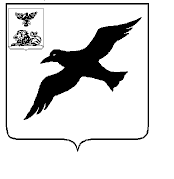 СОВЕТ ДЕПУТАТОВ ГРАЙВОРОНСКОГО ГОРОДСКОГО ОКРУГАПЕРВОГО СОЗЫВАР Е Ш Е Н И Е25 апреля  2019 года                                                                                          № 195В соответствии с Федеральным законом от 06.10.2003 № 1Э1-ФЗ «Об общих принципах организации местного самоуправления в Российской Федерации», ст. 13 Устава Грайворонского городского округа, Совет депутатов Грайворонского городского округа решил:Утвердить Положение о подготовке и проведении схода граждан на территории Грайворонского городского округа (прилагается).Опубликовать настоящее решение в газете «Родной край» и в сетевом издании «Родной край 31» (rodkray31.ru), разместить на официальном сайте органа местного самоуправления Грайворонского городского округа (graivoron.ru)Контроль выполнения данного решения возложить на постоянную комиссию Совета депутатов Грайворонского городского округа по нормативно-правовой деятельности, обеспечению законности и прав граждан, соблюдению правил депутатской этики (Понеделко Н.П.).	Председатель  Совета депутатов Грайворонского городского округа 	                                    В.Н. ГорбаньУтвержденорешением Совета депутатов Грайворонского городского округа от 25 апреля 2019 года №195Положение о подготовке и проведении схода граждан на территории Грайворонского городского округаНастоящее Положение в соответствии с Федеральным законом от 06.10.2003 № 131-ФЗ «Об общих принципах организации местного самоуправления в Российской Федерации», Уставом Грайворонского городского округа устанавливает порядок подготовки и проведения схода граждан в населенных пунктах, входящих в состав Грайворонского городского округа:по вопросу введения и использования средств самообложения граждан на территории данного населенного пункта;в сельском населенном пункте по вопросу выдвижения кандидатуры старосты сельского населенного пункта, а также по вопросу досрочного прекращения полномочий старосты сельского населенного пункта.1. Общие положенияСход граждан проводится на основе всеобщего равного и прямого волеизъявления.Участие в сходе граждан является добровольным и свободным.Граждане Российской Федерации участвуют в сходе лично, и каждый из них обладает одним голосом.В сходе граждан имеют право участвовать граждане, обладающие активным избирательным правом и проживающие в населенном пункте, входящем в состав Грайворонского городского округа , в котором проводится сход.Ограничение прав на участие в сходе граждан в зависимости от происхождения, социального и имущественного положения, расовой и национальной принадлежности, пола, языка, отношения к религии, принадлежности к общественным объединениям, политических и иных взглядов, рода и характера занятий, времени проживания в данной местности не допускается.Сход граждан правомочен при участии в нем более половины жителей населенного пункта, обладающих избирательным правом.Проведение схода граждан населенного пункта обеспечивается рабочей группой, созданной постановлением председателя Совета депутатов Грайворонского  городского округа.Расходы, связанные с подготовкой и проведением схода граждан, производятся за счет средств бюджета Грайворонского городского округа.2. Порядок подготовки схода гражданСход граждан населенного пункта может назначаться председателем Совета депутатов Грайворонского городского округа самостоятельно либо по инициативе группы жителей населенного пункта, входящего в состав Грайворонского городского округа, численностью не менее 10 человек.Требование проведения схода граждан по инициативе жителей населенного пункта, входящего в состав Грайворонского городского округа, должно быть оформлено в виде подписных листов, составленных по прилагаемой форме (приложение).Подписные листы заверяются лицом, осуществляющим сбор подписей, с указанием даты заверения, фамилии, имени, отчества, даты рождения, номера и серии паспорта или заменяющего его документа, адреса места жительства и направляются председателю Совета депутатов Грайворонского городского округа.Решение о проведении схода граждан должно быть принято председателем Совета депутатов Грайворонского городского округа в десятидневный срок со дня поступления подписных листов.В постановлении председателя Совета депутатов Грайворонского городского округа о проведении схода граждан указываются:вопрос, выносимый на сход граждан;населенный пункт, входящий в состав Грайворонского городского округа, на территории которого проводится сход граждан;информация о времени и месте проведения схода граждан;сведения об организаторе схода (рабочая группа).Данное постановление подлежит обязательному опубликованию в средствах массовой информации и размещению на официальном сайте органов местного самоуправления Грайворонского городского округа в сети «Интернет» не позднее, чем за 10 дней до проведения схода граждан.Рабочая группа, ответственная за подготовку и проведение схода граждан, на основании постановления председателя Совета депутатов Грайворонского городского округа о проведении схода граждан:составляет списки граждан, проживающих в населенном пункте и имеющих право на участие в сходе граждан;готовит информационные материалы к сходу граждан;оповещает население Грайворонского городского округа в местных средствах массовой информации и иными способами о сходе граждан.Администрация Грайворонского городского округа обязана обеспечить предоставление помещения для проведения схода граждан, а в случае невозможности предоставления помещения - организовать проведение схода граждан на открытой местности с использованием, при необходимости, мебели и (или) звукоусиливающей аппаратуры.Граждане, проживающие в населенном пункте и обладающие избирательным правом, участвуют в сходе граждан непосредственно.Прибывшие на сход граждане допускаются к участию в сходе, если они внесены в список граждан, проживающих в населенном пункте и имеющих право на участие в сходе граждан.Изменения в список граждан, проживающих в населенном пункте и имеющих право на участие в сходе граждан, могут вноситься председателем рабочей группы на основании документов удостоверяющих личность гражданина.В случае выявления ошибки (неточности) в списке граждан, проживающих в населенном пункте и имеющих право на участие в сходе граждан, житель населенного пункта должен быть зарегистрирован и допущен к участию в сходе граждан председателем рабочей группы. При этом фамилия, имя, отчество гражданина, в которых допущена ошибка (неточность), исключаются из списка.Доказательством ошибочности записей (или их отсутствия) может служить наличие документа, подтверждающего личность гражданина.Голосование на сходе граждан может быть как тайным, так и открытым. Способ голосования определяется непосредственно сходом граждан.В случае избрания тайного способа голосования на сходе граждан жителю населенного пункта, лицу, зарегистрировавшемуся для участия в сходе граждан, выдается бюллетень для голосования, форма которого разрабатывается рабочей группой, образованной для проведения схода.3. Порядок проведения схода гражданПеред открытием схода граждан проводится регистрация его участников с указанием фамилии, имени, отчества (при наличии), года рождения, адреса места жительства (отметка в списке граждан, имеющих право на участие в сходе).Регистрация участников схода граждан осуществляется рабочей группой, образованной для проведения схода.Открытие схода граждан осуществляет лицо, определенное постановлением председателя Совета депутатов Грайворонского городского округа в качестве представителя администрации Грайворонского городского округа на сходе граждан. Оглашаются результаты регистрации участников схода граждан.Сход граждан избирает председательствующего, секретаря и счетную комиссию схода граждан, определяет способ голосования (тайный, открытый). Количество членов счетной комиссии не может быть менее трех человек. В счетную комиссию не может входить председательствующий. Сход граждан вправе в ходе проведения схода переизбрать счетную комиссию, полностью либо досрочно прекратить полномочия отдельных членов счетной комиссии и доизбрать новых членов на образовавшиеся вакансии.Решения на сходе граждан принимаются простым большинством голосов.Счетная комиссия:проверяет правильность регистрации прибывающих на сход граждан жителей населенного пункта, при необходимости их права на участие в работе схода граждан;определяет кворум схода граждан;дает разъяснения по вопросам голосования;подсчитывает голоса и подводит итоги голосования;составляет протокол об итогах голосования;передает в администрацию Грайворонского    городского округа материалы с результатами голосования (бюллетени, протокол, список граждан-участников схода).Председательствующий на сходе граждан организует проведение схода граждан, поддерживает порядок, координирует работу счетной комиссии, предоставляет слово для выступления по обсуждаемым вопросам, обеспечивает установленный порядок голосования.Протокол схода граждан ведет секретарь схода граждан, который обеспечивает достоверность отраженных в нем сведений.В протоколе схода граждан указываются:дата и место проведения схода граждан;общее число граждан, проживающих на соответствующей территории и имеющих право принимать участие в сходе граждан;количество присутствующих (зарегистрированных участников схода граждан);фамилия, имя, отчество председательствующего на сходе граждан, секретаря и членов счетной комиссии схода граждан;вопрос, по которому проводится сход граждан;принятые решения и результаты голосования.Протокол подписывается лицом, председательствующим на сходе граждан, и секретарем схода граждан. К протоколу прикладывается список зарегистрированных участников схода граждан.4. Решение схода гражданРешение схода граждан считается принятым, если за него проголосовало более половины граждан, участвующих в сходе граждан.Решения, принятые на сходе граждан, подлежат обязательному исполнению на территории населенных пунктов городского округа.Органы местного самоуправления Грайворонского городского округа  обеспечивают исполнение решений, принятых на сходе граждан, в соответствии с разграничением полномочий между ними, определенным Уставом Грайворонского  городского округа.Решение, принятое на сходе граждан, может быть отменено или изменено путем принятия иного решения на сходе граждан либо признано недействительным в судебном порядке.Итоги схода граждан подлежат официальному опубликованию в средствах массовой информации и размещению на официальном сайте органов местного самоуправления Грайворонского городского округа в сети «Интернет» не позднее 10 дней со дня проведения схода граждан.Приложение к Положению о проведении схода граждан на территории Грайворонсокго городского округаПодписной лист« »	20 г.Мы, нижеподписавшиеся жители населенного пункта 	Грайворонского городского округа, выдвигаем инициативу проведения схода граждан в данном населенном пункте по вопросу	Предполагаемые сроки проведения схода граждан_Дата рожденияДомашний адресФамилия, имя, отчествоПодпись и№ п/пдата подписания листПодписи заверяю(Ф.И.О., дата рождения, серия и номер паспорта (или заменяющего его документа), адрес места жительства лица, осуществляющего сбор подписей)Подпись, датаО Положении о подготовке и проведении схода граждан на  территории Грайворонского  городского округа